     ?АРАР 					          		       ПОСТАНОВЛЕНИЕ   30 декабрь 2015 й. 	                        № 74                                   от 30 декабря 2015 г.          В соответствии с постановлением главы сельского поселения Малоустьикинский сельсовет муниципального района Мечетлинский район Республики Башкортостан №  67 от  24.12. 2013 «Об утверждении положения о разработке, утверждении и реализации муниципальных программ»   и на основании Федерального закона от 6.10. 2013  № 131-ФЗ «Об общих принципах организации местного самоуправления в Российской Федерации», с целью  создание на территории сельского поселения благоприятных условий для жизни, работы и отдыха, обеспечивающих гармоничное сочетание интересов личности, общества и государства, повышения уровня жизни населения сельского  поселения  -  на основе развития социальной инфраструктуры, развития жилищной сферы, развитие экономического потенциала поселения, п о с т а н о в л я ю:1.Утвердить муниципальную программу «Социально-экономическое развитие сельского поселения Малоустьикинский сельсовет муниципального района Мечетлинский район Республики Башкортостан на 2016-2020 гг.» (приложение).2.Настоящее постановление обнародовать путем размещения его текста  на информационном стенде в здании администрации сельского поселения Малоустьикинский сельсовет муниципального района Мечетлинский район Республики Башкортостан и на официальном сайте сельского поселения Малоустьикинский сельсовет муниципального района Мечетлинский район Республики Башкортостан в сети Интернет.3. Контроль за исполнением настоящего постановления оставляю за собой.Глава сельского поселения                                                                    В.А.ВатолинПриложение № 1                                                                                                      К постановлению главысельского поселенияМалоустьикинский сельсоветмуниципального района Мечетлинский район Республики Башкортостанот 30.12.2015  г. № 74МУНИЦИПАЛЬНАЯ  ПРОГРАММА     «Социально-экономическое развитие сельского поселения Малоустьикинский сельсовет муниципального района Мечетлинский район Республики Башкортостан на 2016-2020 гг.»с.МалоустьикинскоеПАСПОРТ ПРОГРАММЫПрограмма «Социально-экономическое развитие сельского поселения Малоустьикинский сельсовет муниципального района Мечетлинский район Республики Башкортостан на 2016-2020 годы»I. Паспорт программыII. Основное содержание 1. Социальное и экономическое положение и основные направления развития  сельского поселения Малоустьикинский сельсовет муниципального района Мечетлинский район Республики БашкортостанОбщая характеристика сельского поселения Малоустьикинский сельсовет муниципального района Мечетлинский район Республики БашкортостанСельское поселение Малоустьикинский сельсовет  входит в состав  муниципального района Мечетлинский район. Образован сельсовет  в 1918 году. Территория составляет 14480 га, включает  в себя 3 населенных пунктов. Расположено в северной части  муниципального района Мечетлинский район,  граничит с сельским поселением Большеустьикинский сельсовет и с сельским поселением Кургатовский сельсовет.    Характеристика социально-экономического положения сельского поселения Малоустьикинский сельсовет за предыдущие три года представлена в приложении № 2Трудовые ресурсы, уровень жизни населенияНаселение моложе трудоспособного возраста – составляет 276 чел., трудоспособного возраста – 735 чел., что составляет 59% от общего числа жителей, старше трудоспособного возраста – 237 чел. Среднесписочная численность работников в крупных сельскохозяйственных предприятиях в среднем составляет 235 человек, в бюджетных учреждениях и сфере обслуживания  занято – 95 человека, граждан осуществляющих свою трудовую деятельность за пределами сельского поселения - 135 чел.Жилой фонд муниципального образования на 01.01.2015  г. составляет 26,4 тыс.кв.м общей площади. Жилая площадь, приходящаяся в среднем на одного жителя 21,2 кв. м.   В сельском поселении в улучшении жилищных условий нуждаются 15 семей, в основном молодые семьи. С 2011 года  выделено 74 земельных участка для  строительства жилых домов.  Площадь ветхого жилья составляет 0,46 тыс. кв.м.Транспорт, связь, дорожное хозяйство В сельское поселение Малоустьикинский сельсовет  входит 3 населенных пункта: с.Малоустьикинское, с.Нижнее Бобино, д.Верхнее Бобино. Центр с.Малоустьикинское расположено в 5 км от районного центра с.БольшеустьикинскоеЖителям сельского поселения Малоустьикинский сельсовет  предоставляет транспортные услуги  индивидуальные предприниматели.В сельском поселении Малоустьикинский сельсовет в сельскохозяйственном  предприятии СПК «Ленинский» есть собственный автотранспорт, который используется для доставки рабочих к месту работы, отдел  образования района  выделил  автотранспорт для доставки учеников из села Малоустьикинское,  где нет   общеобразовательной  школы в школу с.Нижнее Бобино.Планируется частичный ремонт асфальтового покрытия по центральным улицам сел,  и ямочный ремонт грунтового покрытия улиц.Протяженность автомобильных дорог общего пользования в границах населенных пунктов поселения составляет 17,8 км.Услуги связи населению сельского поселения Малоустьикинский сельсовет  оказывает ОАО «Башинформсвязь» - Большеустьикинский узел связи.                     Инженерная инфраструктура 	Перечень организаций, оказывающих жилищно-коммунальные услуги в сельском поселении Малоустьикинский сельсовет: СОПК «Исток», СПК «Ленинский», протяженность тепловых сетей  составляет 0,8 км, водопроводных сетей  - 11 км, замене подлежит-   0,8  км теплосетей и  10   км водопроводных сетей. Культура, физическая культура, социальная сфера           На территории сельского поселения Малоустьикинский сельсовет: сельские дома культуры  в с. Малоустьикинское и в с.Нижнее Бобино, два филиала Центральной библиотеки.  В области развития культуры с целью повышения условий доступа сельского населения к культурным ценностям и информационным ресурсам в период с 2016 по 2017 год планируется открытие многофункционального центра  в сельском доме культуры в с.Малоустьикинское. Функционируют два спортивных зала, спортивная площадка.        Функционируют: средняя общеобразовательная школа, два детских сада, два фельдшерско-акушерских пункта.         Планируется строительство нового детского сада в с.МалоустьикинскоеСельское хозяйствоНа территории сельского поселения Малоустьикинский сельсовет  работает крупное сельскохозяйственное предприятие: СПК «Ленинский», которое занимается производством продукции растениеводства и животноводства. Поголовье КРС составляет 2296 голов, в т.ч. 700 голов дойного стада. Надой на фуражную корову по СПК «Ленинский»  4225 кг., посевные площади хозяйства составляют 6424 га.  По прогнозу в 2015 году производство продукции сельского хозяйства возрастет по сравнению с оценкой 2014 года на  4 %.СПК «Ленинский» имеет статус репродуктора КРС черно-пёстрой породы, и на 2016 год определён поставщиком высокопродуктивного племенного скота в районе. Закупку племенных свиней планируется производить  в СПК «Красный Октябрь» Кировской области и у племенных репродукторов Республики Башкортостан.          Приоритетным направлением в развитии агропромышленного комплекса является животноводство. В прогнозируемом периоде сохранятся тенденции опережающего роста животноводства по сравнению с растениеводством и преобладания его в общем объеме производства продукции сельского хозяйства. В рамках реализации приоритетного национального проекта «Развитие агропромышленного комплекса» расширяются возможности производителей сельскохозяйственной продукции по приобретению минеральных удобрений, модернизированной сельскохозяйственной техники, племенного скота, планируется  строительство животноводческого комплекса. Производство основных видов сельскохозяйственной продукции в личных подсобных и крестьянских фермерских хозяйствах также будет увеличиваться за счет выделений земельных участков в аренду, оформления участков в собственность, упрощения доступа для ЛПХ и КФХ к  кредитным ресурсам банков, предоставления льготных кредитов на развитие хозяйств.  В целом реализация  мероприятий направлена на обеспечение развития сельских территорий.          Торговля, услуги, общественное питание          Большинство  малых предприятий осуществляет  свою   деятельность в  розничной торговле.  На территории сельского поселения  находится 7 торговых объектов, два из них принадлежат СПК «Ленинский», хозяйство  имеет свою пекарню и производственный цех по изготовлению полуфабрикатов, в 2016 году планируют открыть цеха по переработке мясной и молочной продукции. Приоритетными направлениями  развития  малого  предпринимательства в сельском поселении  в прогнозируемом периоде будет являться:- создание и  поддержка  предприятий малого и среднего  бизнеса;-развитие средств связи, -бытовых услуг населения;- развитие кадрового потенциала.                    БюджетАнализ доходов и расходов бюджета поселения за периодДоходы бюджетаРасходы бюджета Работа по увеличению доходов бюджета сельского поселения Малоустьикинский сельсовет осуществляется по следующим направлениям:- привлечение инвесторов  на территорию сельского поселения;- постановка на учет новых налогоплательщиков в налоговых органах;- снижение задолженности организаций по платежам в бюджеты всех уровней.   Основной задачей бюджета  является концентрация бюджетных ресурсов на важнейших направлениях социально-экономического развития поселения. В связи с этим на первый план выходит задача по формированию условий для комплексного социально-экономического развития сельского поселения с выходом на самодостаточность и самофинансирование, что предполагает:совершенствование форм организации местного самоуправления;содействие процессам межмуниципального взаимодействия и сотрудничества;реализацию мероприятий по диверсификации местного хозяйства, направленных на развитие новых видов экономической деятельности, товаров, услуг и технологий;укрепление экономического и налогового потенциала территорий посредством стимулирования деловой активности, поддержки и развития малого и среднего бизнеса;дальнейшее развитие инфраструктуры потребительского рынка на территориях. iii.Сроки реализации программыСрок реализации программы с 2016 по 20220 годiv. Ресурсное обеспечение программыОбъем финансирования программы в 2016-2020 году:v. Результаты реализации программыОсновными результатами Программы должны стать:В целях обеспечения населения объектами социальной инфраструктуры необходимо -Осуществить строительство детского сада в с.Малоустьикинское-Ремонт кровли Малоустьикинского СДКВ целях улучшения жилищных условий населения: - газоснабжение улиц Ленина, Лесная в с.Малоустьикинское В целях обеспечения населения качественными услугами жилищно-коммунального хозяйства необходимо создать/ реконструировать:- водопроводных сетей протяженностью 10 км.;- тепловых сетей протяженностью 0,8 км.;В целях обеспечения населения качественными транспортными услугами необходимо осуществить текущий ремонт:- автомобильных дорог общего пользования в границах населенных пунктов поселения протяженностью 11 км, III. Приложения к программеПриложение №1 «Перечень основных мероприятий программы»Приложение № 2 «Характеристика социально-экономического положения сельского поселения Малоустьикинский сельсовет за предыдущие три года»Приложение № 3 «Основные инвестиционные проекты»                                           Приложение  № 1                                                                       к муниципальному нормативному правовому акту                                                                          «Программа «Социально-экономическое развитие                                                                  сельского поселения Малоустьикинский сельсовет                       муниципального района Мечетлинский район на 2016-2020  гг.» Перечень основных мероприятий Программы               Для улучшения социально-экономического развития сельского поселения планируются следующие мероприятия:1. Благоустройство населенных пунктов, объектов соцкультбыта и производственных объектов, улучшение санитарного состояния, создание условий для отдыха населения2. Улучшение демографической ситуации3. Улучшение материально-технической базы детских садов и школы; компьютеризация школы, библиотек; улучшение питания школьников, через развитие хозяйственной деятельности и пришкольных участков; оздоровление и занятость учащихся4. Обеспечение выполнения целевых программ в области здравоохранения; улучшение профилактической работы фельдшеров            5. Проведение спортивных и культурных мероприятий, пропаганда здорового образа жизни, возрождение народных традиций и обрядов, улучшение материально-технической базы сельских домов культуры            6. Оказание помощи собственникам жилья в реализации прав в условиях нового Жилищного кодекса, оказание помощи индивидуальным застройщикам в завершении строительства жилых домов          7. Создание благоприятных условий для развития личных подсобных и фермерских хозяйств, повышение эффективности их работы, роста производства сельскохозяйственной продукции,  за счет увеличения приобретенного племенного скота и  техники, пользуясь льготным кредитованием         8.  Принятие мер по укреплению материально-технической базы пожарной безопасности, обеспечить выполнение мероприятий направленных на пожарную безопасность         9. Вести хозяйственное и эффективное использование земель      10. Вести заготовительную деятельность по сбору у населения излишеств сельхозпродукции      11. Выполнение программы занятости населения, трудоустройство особо нуждающихся в социальной защите, организация общественных работ        12. Выполнение Программы государственной поддержки малого предпринимательства, особое внимание уделять занимающимся производством  и переработкой сельхозпродукции и выполняющих услуги для населении       13. Увеличение собственной доходной части бюджета: выполнение плана поступлений собственных доходов бюджета, выявление граждан уклоняющихся от уплаты земельного налога и налога на имущество граждан       14. Исполнение мероприятий по социальной поддержке населения, помощь в оказании адресной социальной поддержки населения при оплате жилья и коммунальных услуг       15. Контролировать состояние обеспечения безопасных условий труда в учреждениях и на объектах, состояние противопожарной безопасности        16. Обеспечивать гарантии безопасной жизнедеятельности граждан, вести постоянную работу по профилактике и пресечению правонарушений, преступлений, охране общественного порядка, так как реализация гражданами своих прав возможна только в условиях законности и правопорядкаРеконструкция уличного освещения по селам (2016-2017 г.)Содержание внутрипоселенческих дорог (2016-2020г.)Обустройство  мест захоронения ТБО в с.Малоустьикинское, с.Н.Бобино  (2016-2020г.)Подготовка учреждений   к отопительному сезону 2016-2020 г.Организация работы с подростками и молодежью, продолжить спортивную работу (2016- 2020 г.)Реконструкция  и модернизация котельных и теплотрассы в с.Н.Бобино (2016-2017 г.)Строительство  детсада в с.Малоустьикинское на 40 мест(2016 -2020 г.г.)Ремонт кровли сельского дома культуры в с.Малоустьикинское(2016-2017 г.г.)Основные показатели   социально-экономического развития сельского поселения  и мероприятия  будут уточняться ежегодно в зависимости от состояния экономики  и вноситься соответствующие коррективы.                                              Приложение  № 2                                                                       к муниципальному нормативному правовому акту                                                                          «Программа «Социально-экономическое развитие                                                                  сельского поселения Малоустьикинский сельсовет                       муниципального района Мечетлинский район на 2016-2020 гг.» Характеристика социально-экономическогоположения сельского поселения Малоустьикинский сельсоветза предыдущие три годаОсновные демографические показателиЗанятость и безработицаСтруктура занятости населения, % к общей численности занятых в экономикеОсновные показатели здравоохраненияОсновные показатели социального обслуживанияОсновные показатели культурыОсновные показатели образованияПожарная безопасностьОсновные показатели развития транспорта Основные показатели жилищного строительстваПоказатели развития жилищно-коммунального хозяйстваПоказатели развития энергетики и газификацииОсновные показатели состояния и управления земельными ресурсамиСельскохозяйственное производство (в хозяйствах всех категорий)Площадь сельскохозяйственных угодий и пашни Основные показатели растениеводстваОсновные показатели животноводства                                           Приложение  № 3                                                                       к муниципальному нормативному правовому акту                                                                          «Программа «Социально-экономическое развитие                                                                  сельского поселения Малоустьикинский сельсовет                       муниципального района Мечетлинский район на 2016-2020  гг.»                     основные инвестиционные проектыВ 2016 - 2020 годах будут реализованы следующие основные инвестиционные проекты:Агропромышленный комплекс.СПК «Ленинский»Строительство коровника с доильным молочным залом на 400 голов в с. Нижнее БобиноПроект предусматривает строительство корпуса с беспривязным содержанием коров. Для раздачи кормов будут использоваться раздатчики-смесители. Для  доения коров предусматривается строительство доильно-молочного зала с установками «Параллель». Дополнительные объекты строительства: галерея, жижесборник, разворотные площадки, котельная. Мощность 2400 тонн молока в годСрок реализации - 2015 - 2022 годы Общий объем инвестиций 182,0 млн. руб., из них: собственные средства – 18 млн. руб.бюджетные средства  - 109,4 млн.руб.Срок окупаемости - 7 - 8 лет.Объем производства:  молока и молочной продукции – 2,4 тыс. тонн в год;		Инвестор – СПК «Ленинский»СтроительствоСтроительство газовых сетей Строительство водопроводных сетейБАШ?ОРТОСТАН РЕСПУБЛИКА№ЫМ»СЕТЛЕ РАЙОНЫМУНИЦИПАЛЬ РАЙОНЫНЫ*          Б»Л»К»Й УСТИКИН АУЫЛ          СОВЕТЫ АУЫЛ БИЛ»М»№ЕХАКИМИ»ТЕ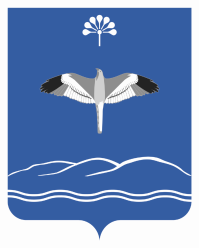 АДМИНИСТРАЦИЯСЕЛЬСКОГО ПОСЕЛЕНИЯМАЛОУСТЬИКИНСКИЙ СЕЛЬСОВЕТМУНИЦИПАЛЬНОГО РАЙОНАМЕЧЕТЛИНСКИЙ РАЙОНРЕСПУБЛИКА БАШКОРТОСТАНОб утверждении муниципальной программы «Социально-экономическое развитие сельского поселения Малоустьикинский сельсовет муниципального района Мечетлинский район Республики Башкортостан на 2016-2020 гг.»Наименование ПрограммыПрограмма  «Социально-экономическоге развития сельского поселения Малоустьикинский сельсовет  муниципального района Мечетлинский район Республики Башкортостан на 2016 – 2020 годы» Основание для разработки ПрограммыФедеральный закон от 06.10.2003 № 131-ФЗ «Об общих принципах организации местного  самоуправления в Российской Федерации», Устав сельского поселения Малоустьикинский сельсовет  муниципального района Мечетлинский район Республики БашкортостанЗаказчик ПрограммыАдминистрация сельского поселения Малоустьикинский сельсовет муниципального района Мечетлинский район Республики БашкортостанРазработчик ПрограммыАдминистрация сельского поселения Малоустьикинский сельсовет муниципального района Мечетлинский район Республики БашкортостанИсполнители Программы Органы местного самоуправления сельского поселения; организации, осуществляющие деятельность на территории поселения – участники ПрограммыОсновная цели и задачи Программы- создание на территории поселения благоприятных условий для жизни, работы и отдыха, обеспечивающих гармоничное сочетание интересов личности, общества и государства: повышение уровня жизни населения сельского  поселения  -  на основе развития социальной инфраструктуры, развития жилищной сферы, развитие экономического потенциала поселения,   обеспечение населения необходимыми товарами и услугами в полном ассортименте  - создание условий для развития сферы транспортных услуг, услуг связи, торговли и повышение качества предоставляемых услуг;  -обеспеченность населения сельского поселения учреждениями культуры, физической культуры и спорта -содействие развитию малого и среднего предпринимательства; - организация в границах сельского поселения   электро - и газоснабжения  сел;- создание условий для развития сельскохозяйственного производства и ЛПХ;   - другие.Сроки и этапы реализации ПрограммыПериод реализации программы:   2016- 2020 годыПеречень основных мероприятий Программы           Настоящая программа предусматривает осуществление мероприятий, представленных в приложении № 1Объемы и источники финансирования ПрограммыОбъем финансирования программы в 2016-2020 годах:       (в разделе ресурсное обеспечение программы и приложениях программы)  Контроль за реализацией ПрограммыКонтроль за реализацией Программы осуществляется Главой сельского поселения Малоустьикинский сельсовет муниципального района и Администрацией сельского поселения Малоустьикинский сельсовет Наименование показателя2016 год2017 год2018 год2019год2020год123456ДОХОДЫНалог на доходы физических лиц150,0160,0160,0160,0160,0Налоги на имущество88,088,088,088,088,0Земельный налог с физических лиц293,0350,0350,0350,0350,0Доходы от сдачи в аренду имущества, находящегося в оперативном управлении органов управления поселений и созданных ими учреждений и в хозяйственном ведении муниципальных унитарных предприятий9,09,09,09,09,0Государственная пошлина2,02,02,02,02,0Дотация бюджетам поселений на поддержку мер по обеспечиванию сбалансированности бюджетов567,3564,0547,5564,0564,0123456Дотация бюджетам поселений на выравнивание  бюджетной обеспеченности55,716,516,516,516,5Межбюджетные трансферты на благоустройство территорий населенных пунктов сельских поселений500,0500,0500,0500,5500,0Безвозмездные поступленияВСЕГО ДОХОДОВ1665,01673,01673,01673,01673,0Наименование20162017201820192020ВСЕГО1741,61673167316731673Общие государственные вопросы1088,81061,41034,21034,21034,2Национальная оборона68,60000Жилищно-коммунальное хозяйство578,7574,8574,8574,8574,8Культура5,55,45,35,35,3Условно утвержденные расходы029,358,758,758,720162017201820192020Всего, тыс. руб.16651673167316731673в том числе:бюджет поселения11651173117311731173Бюджет республики500,0500,0500,0500,0500,0внебюджетные источники00000201320142015Численность населения на конец года, тыс. человек1,2441,2551,245Родившихся, тыс. человек0,0160,0170,020Умерших, тыс. человек0,090,0110,019Уровень смертности, человек на 1 тыс. населения7,28,815,2Естественный прирост, тыс. человек+7+4+1Удельный вес сельского населения в общей численности населения, %100100100Соотношение мужчин и женщин, число женщин, приходящихся на 100 мужчин- мужчин- женщин112577667111583672111578667201320142015Численность экономически активного населения, тыс. человек0,4270,4250,416из них:занято в экономике0,4210,4170,409безработные0,0060,0080,007201320142015Занято в экономике, всего427425416в том числе:сельское хозяйство, охота и лесное хозяйство0,2500,2500,235 розничная торговля0,0160,0170,017Бюджетные учреждения0,0810,0780,075Сфера обслуживания 0,0200,0200,018прочие отрасли0,0600,0600,71201320142015Численность среднего медицинского персонала, человек                                                                                   222Численность населения на 1 врача, человек615622622Численность инвалидов, имеющих ограниченные способности к трудовой деятельности, человек191817Удельный вес граждан, обслуживаемых отделениями социальной помощи на дому, в общей численности нуждающихся, %100100100201320142015Число мест в клубных учреждениях в сельской местности, на 1000 человек, единиц444Число общедоступных библиотек, единиц222Библиотечный фонд, тыс. экз.17,15617,15617,168в среднем на 1000 населения, экз.14,5314,3914,34Число читателей, тыс. человек0,750,750,77Удельный вес населения, охваченного библиотечным обслуживанием, %171719,5201320142015Число дошкольных учреждений, единиц222Число детей в дошкольных учреждениях, тыс. человек0,080,080,08Число дневных общеобразовательных учреждений, единиц211Ученических мест 370345345Численность учащихся в дневных общеобразовательных учреждениях, тыс. человек0,168 0,1760,178Численность преподавателей242323201320142015Число зарегистрированных пожаров, единиц 212Гибель людей при пожарах, человек---201320142015Протяженность автомобильных дорог общего пользования с твердым покрытием, км- межмуниципального значения- местного значения,в том числе асфальтированные29,11613,13,729,11613,13,729,11613,13,7Количество грузовых автомобилей на 1000 населения, единиц222Обеспеченность населения собственными легковыми автомобилями, на 1000 населения, единиц125127127201320142015Ввод в действие общей площади жилых домов, тыс. кв. м общей площади0,0180,0250,031в т.ч. населением за свой счет и с помощью кредитов, тыс. кв. м общей площади0,0180,0250,031201320142015Жилищный фонд в расчете на 1 жителя, кв.м18,919,5		21,2201320142015Газифицировано жилых  домов372374375Уровень газификации жилых домов ( %)858585201320142015площадьплощадьплощадьОбщая площадь земель сельского поселения (га)144801448014480В т.ч. земли сельхозназначения934593459345земли поселений171017101710земли промышленности666земли лесного фонда335133513351       земли водного фонда686868201320142015Количество сельскохозяйственных организаций111Число крестьянских (фермерских) хозяйств – К(Ф)Х---Земельный надел в среднем на одно К(Ф)Х, га---201320142015Сельскохозяйственные угодья, используемые землепользователями, занимающимися сельскохозяйственным производством, тыс. га934593459345в том числе:пашня588864246424201320142015Посевная площадь всех сельскохозяйственных культур, в хозяйствах всех категорий, га588864246424в том числе:зерновых культур351436003666Урожайность сельскохозяйственных культур с  убранной площади, цзерновых культур17,817,811,6Валовой сбор (тыс. тонн)зерно (в весе после доработки)627354253008201320142015Поголовье скота, голов  в том числе:крупный рогатый скот232723802296в том числе коровы700700700лошади100103105Структура поголовья скота по категориям хозяйств, %крупный рогатый скотсельскохозяйственные организации232723802296хозяйства населения520510490свиньисельскохозяйственные организации300129602503хозяйства населения800800800лошадисельскохозяйственные организации100103105хозяйства населения777Производство (с/х предприятия)Мясо КРС(в убойном весе) ( тонн)236282260Мясо свиней(в убойном весе) ( тонн)260192222молоко ( тонн)287029582958Надой молока на одну корову в сельскохозяйственных организациях, кг410042254225№ п/пНаименование объектаЗаказчик, исполнительСроки реализацииОбъём инвестиций3Детский сад в с.Малоустьикинское на 60 местМинистерство образования РБ20163,012Газоснабжение улиц Ленина, Лесная - новая территория индивидуальной застройки с.Малоустьикинское Мечетлинского района РБГКУ УКС РБ20160,5№ п/пНаименование населённого пунктаМощность, км.Мощность, км.Объем капитальных вложений за счёт бюджета РБ,млн. руб.№ п/пНаименование населённого пунктавнутрипоселковые газопроводымежпоселковые газопроводыОбъем капитальных вложений за счёт бюджета РБ,млн. руб.1д. Малоустьикинское ул. Курортная0,50,72д. Малоустьикинское ул. Ленина0,350,5№ п/пНаименование населенного пунктаПротяженность, кмНаличие проектно-сметной документацииОбъем капитальных вложений за счёт бюджета РБ,млн. руб.1с. Нижнее Бобино10,0Не имеется12,0